 Hathaway Brown Prime Menu Hathaway Brown Prime Menu Hathaway Brown Prime Menu Hathaway Brown Prime Menu Hathaway Brown Prime Menu Hathaway Brown Prime MenuWeek 3April 10 – 14, 2017 Week 3April 10 – 14, 2017 Menu subject to change without notice due to availability and unforeseen circumstancesMenu subject to change without notice due to availability and unforeseen circumstancesMenu subject to change without notice due to availability and unforeseen circumstancesMenu subject to change without notice due to availability and unforeseen circumstancesMonday 10th   Tuesday 11th Wednesday 12th     Thursday 13th    Friday 14th    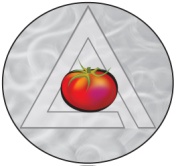 Our Pizza is made in-house w/100% Whole-Grain freshly pressed doughChicken NuggetsOr Black Bean Vegetable Burger Brown RiceGreen BeansFresh Cut HoneydewIndian’s Home Opener!Mini Hot DogFriesPeas and CarrotsFresh Cut WatermelonMatzah Ball Soup!Pizza Day!Cheese PizzaPepperoni PizzaPeas Roasted Red Skin Potatoes Fresh Cut CantaloupeWhole Wheat Grilled CheeseSteamed CarrotsFresh Cut FruitPassover CobblerDessert!Good Friday!Our Pizza is made in-house w/100% Whole-Grain freshly pressed doughSide Bar:Spinach Salad with Strawberries, Mandarin Oranges and Raspberry VinaigretteSide Bar:Toss Green Salad with Tomato, Carrots and RanchSide Bar:Caesar SaladWith House Made Croutons and Caesar DressingSide Bar:Yogurt Bar with Toppings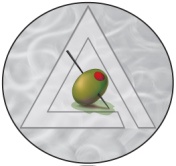  Our Turkey is Roasted in-house Daily without Hormones or Preservatives. Offered DailyRoasted Turkey, Assorted Cheeses, Variety of Salads, Grains and Salad ToppingsWater, Hormone-Free 2% & Skim MilkOrganic 2% MilkOffered DailyRoasted Turkey, Assorted Cheeses, Variety of Salads, Grains and Salad ToppingsWater, Hormone-Free 2% & Skim MilkOrganic 2% MilkOffered DailyRoasted Turkey, Assorted Cheeses, Variety of Salads, Grains and Salad ToppingsWater, Hormone-Free 2% & Skim MilkOrganic 2% MilkOffered DailyRoasted Turkey, Assorted  Cheeses, Variety of Salads, Grains and Salad ToppingsWater, Hormone-Free 2% & Skim MilkOrganic 2% Milkk Gluten Free Meals Available upon Special Request.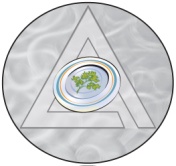 Snack:Chex CerealSnack:BananasSnack:Bagels and Cream CheeseSnack:Raisins Please discuss any food allergy issues concerning your child with Resident Director, Nick Keck216-320-8084Please discuss any food allergy issues concerning your child with Resident Director, Nick Keck216-320-8084No child will be discriminated against because of race, color, national origin, age or disability.If you believe you have been discriminated against, write to the Department of Agriculture, Washington, D.C. 20250No child will be discriminated against because of race, color, national origin, age or disability.If you believe you have been discriminated against, write to the Department of Agriculture, Washington, D.C. 20250